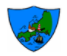 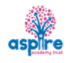 SKILLS FOCUSWeek 1W.B - 25.2.19Week 2W.B - 4.3.19Week 3W.B - 11.3.19Week 4W.B - 18.3.19Week 5W.B - 25.3.19Week 6W.B - 1.4.19Personal, Social and Emotional Development I am aware of boundaries set and the behavioural expectations of the setting.I can talk about the consequences to behaviourI am confident to speak to others about own needs, wants, interests and opinions.I can initiate conversations, attend to and take accounts of what others say.I am beginning to be able to negotiate and solve problems without aggression.I can express my own preferences and opinions.I am confident to try new activities and say why I like some activities more than others.I can talk about the consequences of behaviour.I can play co-operatively, taking turns with others.Communication and LanguageI can maintain attention, concentrates and sits quietly during appropriate activity. I can respond to instructions involving a two-part sequence.I can listen and do for a short span.I can listen and respond to ideas expressed by others in conversation or discussion. I can introduce a storyline or narrative into my play.I can use language to imagine recreate roles and experiences in play situations.I can express myself effectively, showing awareness of the listeners.Physical DevelopmentGamesJumping, rolling and aiming activitiesI can jump of an object and land appropriately.I can experiment with different ways of movingI understand how to transport and store equipment safely.Cognitive Objectives I can follow simple instructions.Jumping, rolling and aiming activitiesI can jump of an object and land appropriately.I can negotiate space when playing with other childrenCognitive Objectives I can follow simple instructions.Jumping, rolling and aiming activitiesI can jump of an object and land appropriately.I can experiment with different ways of movingCognitive Objectives I can follow simple instructions.Jumping, rolling and aiming activitiesI can show increasing control over an object when throwing and catching.I can show good control and co-ordination in large and small movementsCognitive Objectives I can name some things I am good at.Jumping, rolling and aiming activitiesI can show increasing control over an object when throwing and catching.I can show good control and co-ordination in large and small movementsCognitive Objectives I can name some things I am good at.Jumping, rolling and aiming activitiesI can show increasing control over an object when throwing and catching.I can show good control and co-ordination in large and small movementsI understand that good practises with regard to exercise, eating, sleeping and hygiene contribute to good health.Cognitive Objectives I can name some things I am good at.LiteracyI can use some clearly identifiable letters to communicate meaning, representing some sounds correctly and in sequence. Make a Super hero passport. Linked to children’s character on dress up day. I can write my own name and other things such as labels, captions.Hotseat superhero characters. Describe a superhero. Use adjectives to describe. Label the super hero.I can segment the sounds in simple words and blend them together. I can write simple sentences which can be read by themselves and others. Choose a story linked to a super. Write a simple story. Use story maps to retell story. I can write short sentences in meaningful contexts. Talk about heroes that help us. Write about different heroes in our community. I can write my own name and other things such as labels, captions.Create your own super hero. Write about the superhero you have created. I can segment the sounds in simple words and blend them together. I can write simple sentences which can be read by themselves and others. Write a letter to their super hero asking for help or to say thank you for helping them. MathematicsI can select the correct numeral to represent 1 to 5, then 1 to 10 objects and place them in the correct order.I can select the correct numeral to represent 10 to 20 objects and place them in the correct order.I can order and sequences familiar events.I use everyday language related to time. I can use sequential language such as next, afterwards, before, first to describe events.I can find the total number of items in two groups by counting all of them. I can ‘count on’ from a given number to find a total.I am beginning to use everyday language related to money- link to Number throughout.I solve practical problems involving doubling and halving (use money).In practical activities and discussion, I am beginning to use the vocabulary involved in adding and subtracting. I can solve problems using my own methods a and explain these.I can measure short periods of time in simple ways.I use everyday language related to time and use it to solve problems.Understanding the WorldI enjoy joining in with family customs and routines. (PC)I can talk about past and present events in my life and the lives of other people. I know about similarities and differences in relation to places, objects. materials and living things. I can use ICT to retrieve information. (T)I recognise that a range of technology is used in places as homes and schoolsI know about similarities and differences between themselves and others, and among families, communities and traditions.I can look closely at similarities, differences, patterns and change. (TW)Notice changes in the environment and record in your own ways.I can talk about features of my own environment and how environments might vary from one another. TW)Expressive Arts and DesignI can experiment to create different textures. I understand that different media can be combined to create new effects. I can manipulate materials to achieve a planned effect. (EMM)I can choose particular colours to use for a purpose. (BI)I can construct with a purpose in mind, using a variety of resources. I can select tools and techniques needed to shape, assemble and join materials I am using. (EMM)I can select appropriate resources and adapt my work where necessary. (EMM)I can use simple tools and techniques competently and appropriately. (EMM)I can sing songs, make music and dance. and experiment with ways of changing them. Music Charanga Unit – Everyone – Session one.  Introduction to percussion instruments  I can sing songs and make music and experiment with ways of changing them.Charanga Unit – Everyone – Session two. Introduction to percussion instruments Choose a song and begin to learn it ready to perform to the rest of EYFS2 I can sing songs and make music and experiment with ways of changing them.Charanga Unit – Everyone – Session three. Introduction to percussion instrumentsI can sing songs and make music and experiment with ways of changing them.Charanga Unit – Everyone – Session fiveI can explore different sounds of instruments. Charanga Unit – Everyone – Session SixI can explore different sounds of instruments. Charanga Unit – Everyone – Performance to EYFS2 I can sing songs and make music and experiment with ways of changing them. I can explore different sounds of instruments. Perform our songs learnt this half term to the other classes. Educational Visits/Visitors/Special EventsSuperheroes dress day to start topic. Visit from local fire station, doctor, nurse, paramedic. Local heroes Parental Involvement